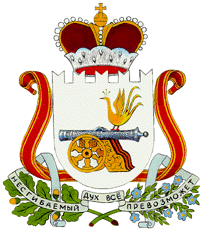 АДМИНИСТРАЦИЯМЕРЛИНСКОГО  СЕЛЬСКОГО  ПОСЕЛЕНИЯКРАСНИНСКОГО РАЙОНА  СМОЛЕНСКОЙ ОБЛАСТИП О С Т А Н О В Л Е Н И Е  от 15 февраля 2018 года                №22 Об утверждении Перечня нормативныхправовых актов, содержащих обязательные требования, оценка соблюдения которыхявляется предметом муниципальногожилищного контроля на территорииМерлинского сельского поселенияКраснинского района Смоленской области	В соответствии с Федеральными законами от 06.10.2003 № 131-ФЗ «Об общих принципах организации местного самоуправления в Российской Федерации», от 26.12.2008года № 294-ФЗ «О защите прав юридических лиц и индивидуальных предпринимателей при осуществлении государственного контроля (надзора) и муниципального контроля», Уставом Мерлинского сельского поселения Краснинского района Смоленской  области, Администрация Мерлинского сельского поселения Краснинского района Смоленской области постановляет:1.УтвердитьПеречень нормативных правовых актов, содержащих обязательные требования, оценка соблюдения которых является предметом муниципального жилищного контроля на территории Мерлинского сельского поселения Краснинского района Смоленской области  (приложение прилагается)2. Настоящее Постановление подлежит  размещению на официальном сайте Администрации муниципального образования "Краснинский район" Смоленской области в информационно-телекоммуникационной сети «Интернет» на странице Мерлинского  сельского поселения Краснинского района Смоленской области.3. Контроль за соблюдением настоящего постановления оставляю за собой.Глава муниципального образования Мерлинского сельского поселенияКраснинского района Смоленской области                         А.Е.НовиковПриложение к постановлению Администрации Мерлинского сельскогопоселения Краснинского районаСмоленской областиОт 15.02.2018 №22Перечень нормативных правовых актов, содержащих обязательные требования, оценка соблюдения которых является предметом муниципального жилищного контроля на территории Мерлинского сельского поселения Краснинского района Смоленской областиПредметом проверок в рамках муниципального жилищного контроля является соблюдение органами государственной власти, органами местного самоуправления, а также юридическими лицами, индивидуальными предпринимателями и гражданами обязательных требований, установленных в отношении муниципального жилищного фонда федеральными законами и законами субъектов Российской Федерации в области жилищных отношений, а также муниципальными правовыми актами согласно нижеуказанному перечню вопросов.1. Обязательные требования к жилым помещениям, их использованию и содержанию установлены следующими нормативными правовыми актами (далее – НПА):Жилищный кодекс Российской Федерации Постановление Правительства РФ от 28.01.2006 № 47 «Об утверждении Положения о признании помещения жилым помещением, жилого помещения непригодным для проживания и многоквартирного дома аварийным и подлежащим сносу или реконструкции» Постановление Правительства РФ от 21.01.2006 № 25 «Об утверждении Правил пользования жилыми помещениями» Постановление Госстроя РФ от 27.09.2003 № 170 «Об утверждении Правил и норм технической эксплуатации жилищного фонда» 2. Обязательные требования к содержанию общего имущества в многоквартирном доме установлены следующими НПА:Жилищный кодекс Российской Федерации Постановление Правительства РФ от 13.08.2006 № 491 «Об утверждении Правил содержания общего имущества в многоквартирном доме и правил изменения размера платы за содержание жилого помещения в случае оказания услуг и выполнения работ по управлению, содержанию и ремонту общего имущества в многоквартирном доме ненадлежащего качества и (или) с перерывами, превышающими установленную продолжительность» Постановление Правительства РФ от 03.04.2013 № 290 «О минимальном перечне услуг и работ, необходимых для обеспечения надлежащего содержания общего имущества в многоквартирном доме, и порядке их оказания и выполнения» Постановление Правительства РФ от 14.05.2013 № 410 «О мерах по обеспечению безопасности при использовании и содержании внутридомового и внутриквартирного газового оборудования» Приказ Минрегиона РФ от 26.06.2009 № 239 «Об утверждении Порядка содержания и ремонта внутридомового газового оборудования в Российской Федерации»Постановление Госстроя РФ от 27.09.2003 № 170 «Об утверждении Правил и норм технической эксплуатации жилищного фонда»3. Обязательные требования к порядку перевода жилого помещения в нежилое помещение и нежилого помещения в жилое помещение установлены следующими НПА:Жилищный кодекс Российской Федерации Постановление Правительства РФ от 28.01.2006 № 47 «Об утверждении Положения о признании помещения жилым помещением, жилого помещения непригодным для проживания и многоквартирного дома аварийным и подлежащим сносу или реконструкции» 4. Обязательные требования к порядку переустройства и перепланировки жилых помещений установлены следующими НПА:Жилищный кодекс Российской Федерации Постановление Правительства РФ от 28.01.2006 № 47 «Об утверждении Положения о признании помещения жилым помещением, жилого помещения непригодным для проживания и многоквартирного дома аварийным и подлежащим сносу или реконструкции» Постановление Госстроя РФ от 27.09.2003 № 170 «Об утверждении Правил и норм технической эксплуатации жилищного фонда» 5. Обязательные требования к определению состава, содержанию и использованию общего имущества собственников помещений в многоквартирном доме установлены следующими НПА:Жилищный кодекс Российской ФедерацииПостановление Правительства РФ от 13.08.2006 № 491 «Об утверждении Правил содержания общего имущества в многоквартирном доме и правил изменения размера платы за содержание жилого помещения в случае оказания услуг и выполнения работ по управлению, содержанию и ремонту общего имущества в многоквартирном доме ненадлежащего качества и (или) с перерывами, превышающими установленную продолжительность» Постановление Правительства РФ от 03.04.2013 № 290 «О минимальном перечне услуг и работ, необходимых для обеспечения надлежащего содержания общего имущества в многоквартирном доме, и порядке их оказания и выполнения» Постановление Правительства РФ от 14.05.2013 № 410 «О мерах по обеспечению безопасности при использовании и содержании внутридомового и внутриквартирного газового оборудования» Приказ Минрегиона РФ от 26.06.2009 № 239 «Об утверждении Порядка содержания и ремонта внутридомового газового оборудования в Российской Федерации» Постановление Госстроя РФ от 27.09.2003 № 170 «Об утверждении Правил и норм технической эксплуатации жилищного фонда» Приказ Минстроя России от 26.10.2015 № 761/пр «Об утверждении формы акта приемки оказанных услуг и (или) выполненных работ по содержанию и текущему ремонту общего имущества в многоквартирном доме» 6. Обязательные требования к управлению многоквартирными домами установлены следующими НПА:Жилищный кодекс Российской Федерации Постановление Правительства РФ от 15.05.2013 № 416 «О порядке осуществления деятельности по управлению многоквартирными домами» Постановление Правительства РФ от 06.02.2006 № 75 «О порядке проведения органом местного самоуправления открытого конкурса по отбору управляющей организации для управления многоквартирным домом» Постановление Правительства РФ от 23.09.2010 № 731 «Об утверждении стандарта раскрытия информации организациями, осуществляющими деятельность в сфере управления многоквартирными домами» 7. Обязательные требования к выполнению лицами, осуществляющими управление многоквартирными домами (в том числе управляющими организациями, товариществами собственников жилья, жилищными, жилищно-строительными и иными специализированными потребительскими кооперативами, осуществляющими управление многоквартирными домами, а также юридическими лицами и индивидуальными предпринимателями, осуществляющими деятельность по выполнению услуг по содержанию и (или) работ по ремонту общего имущества в многоквартирном доме, при непосредственном управлении многоквартирным домом собственниками помещений втаком доме), услуг и работ по содержанию и ремонту общего имущества в многоквартирном доме в соответствии с требованиями законодательства Российской Федерации установлены следующими НПА:Жилищный кодекс Российской Федерации Постановление Правительства РФ от 13.08.2006 № 491 «Об утверждении Правил содержания общего имущества в многоквартирном доме и правил изменения размера платы за содержание жилого помещения в случае оказания услуг и выполнения работ по управлению, содержанию и ремонту общего имущества в многоквартирном доме ненадлежащего качества и (или) с перерывами, превышающими установленную продолжительность» Постановление Правительства РФ от 03.04.2013 № 290 «О минимальном перечне услуг и работ, необходимых для обеспечения надлежащего содержания общего имущества в многоквартирном доме, и порядке их оказания и выполнения» Приказ Минстроя России от 26.10.2015 № 761/пр «Об утверждении формы акта приемки оказанных услуг и (или) выполненных работ по содержанию и текущему ремонту общего имущества в многоквартирном доме» 8. Обязательные требования к установлению размера платы за содержание и ремонт жилого помещения установлены следующими НПА:Жилищный кодекс Российской Федерации Постановление Правительства РФ от 13.08.2006 № 491 «Об утверждении Правил содержания общего имущества в многоквартирном доме и правил изменения размера платы за содержание жилого помещения в случае оказания услуг и выполнения работ по управлению, содержанию и ремонту общего имущества в многоквартирном доме ненадлежащего качества и (или) с перерывами, превышающими установленную продолжительность» Постановление Правительства РФ от 03.04.2013 № 290 «О минимальном перечне услуг и работ, необходимых для обеспечения надлежащего содержания общего имущества в многоквартирном доме, и порядке их оказания и выполнения» 9. Обязательные требования к созданию и деятельности товарищества собственников жилья либо жилищного, жилищно-строительного или иного специализированного потребительского кооператива, соблюдению прав и обязанностей их членов установлены следующими НПА:Жилищный кодекс Российской Федерации Гражданский кодекс Российской Федерации (часть первая) 10. Обязательные требования к предоставлению коммунальных услуг собственникам и пользователям помещений в многоквартирных домах и жилых домах установлены следующими НПА:Жилищный кодекс Российской Федерации Постановление Правительства РФ от 06.05.2011 № 354 «О предоставлении коммунальных услуг собственникам и пользователям помещений в многоквартирных домах и жилых домов»Постановление Правительства РФ от 21.07.2008 № 549 «О порядке поставки газа для обеспечения коммунально-бытовых нужд граждан» Постановление Правительства РФ от 14.02.2012 № 124 «О правилах, обязательных при заключении договоров снабжения коммунальными ресурсами» 11. Обязательные требования к созданию и деятельности советов многоквартирных домов установлены следующими НПА:Жилищный кодекс Российской Федерации (ознакомиться с текстом)12. Обязательные требования к определению размера и внесению платы за коммунальные услуги установлены следующими НПА:Жилищный кодекс Российской Федерации Постановление Правительства РФ от 06.05.2011 № 354 «О предоставлении коммунальных услуг собственникам и пользователям помещений в многоквартирных домах и жилых домов» Постановление Правительства РФ от 21.07.2008 № 549 «О порядке поставки газа для обеспечения коммунально-бытовых нужд граждан» Постановление Правительства РФ от 14.11.2014 № 1190 «О Правилах определения размера платы за коммунальные услуги, вносимой нанимателями жилых помещений в общежитиях, входящих в жилищный фонд организаций, осуществляющих образовательную деятельность, по договорам найма жилого помещения в общежитии» Постановление Правительства РФ от 23.05.2006 № 306 «Об утверждении Правил установления и определения нормативов потребления коммунальных услуг и нормативов потребления коммунальных ресурсов в целях содержания общего имущества в многоквартирном доме» Приказ Минрегиона России от 29.12.2011 № 627 «Об утверждении критериев наличия (отсутствия) технической возможности установки индивидуального, общего (квартирного), коллективного (общедомового) приборов учета, а также формы акта обследования на предмет установления наличия (отсутствия) технической возможности установки таких приборов учета и порядка ее заполнения»13. Обязательные требования к порядку и условиям заключения договоров управления многоквартирными домами и иных договоров, обеспечивающих управление многоквартирным домом, в том числе содержание и ремонт общего имущества в многоквартирном доме, договоров, содержащих условия предоставления коммунальных услуг, и договоров об использовании общего имущества собственников помещений в многоквартирном доме установлены следующими НПА:Жилищный кодекс Российской ФедерацииПостановление Правительства РФ от 13.08.2006 № 491 «Об утверждении Правил содержания общего имущества в многоквартирном доме и правил изменения размера платы за содержание жилого помещения в случае оказания услуг и выполнения работ по управлению, содержанию и ремонту общего имущества в многоквартирном доме ненадлежащего качества и (или) с перерывами, превышающими установленную продолжительность» Постановление Правительства РФ от 06.05.2011 № 354 «О предоставлении коммунальных услуг собственникам и пользователям помещений в многоквартирных домах и жилых домов» Постановление Правительства РФ от 03.04.2013 № 290 «О минимальном перечне услуг и работ, необходимых для обеспечения надлежащего содержания общего имущества в многоквартирном доме, и порядке их оказания и выполнения» Постановление Правительства РФ от 21.07.2008 № 549 «О порядке поставки газа для обеспечения коммунально-бытовых нужд граждан» Постановление Правительства РФ от 14.05.2013 № 410 «О мерах по обеспечению безопасности при использовании и содержании внутридомового и внутриквартирного газового оборудования» При наличии перечень НПА дополняется муниципальными правовыми актами.